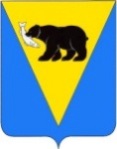 ПОСТАНОВЛЕНИЕАДМИНИСТРАЦИИ УСТЬ-БОЛЬШЕРЕЦКОГО МУНИЦИПАЛЬНОГО РАЙОНАот 01.04.2022 № 97О внесении изменений в постановление Администрации Усть-Большерецкого муниципального района от 16.04.2015 № 137 «Об утверждении Положения об Усть- Большерецком территориальном звене предупреждения	и ликвидации чрезвычайных ситуаций Камчатской территориальной подсистемы единой государственной	системы предупреждения и ликвидации чрезвычайных ситуаций»В связи с изменением состава Комиссии по предупреждению и ликвидации чрезвычайных ситуаций и обеспечению пожарной безопасности Усть-Большерецкого муниципального района ПОСТАНОВЛЯЕТ: Внести в постановление Администрации Усть-Большерецкого муниципального района от 16.04.2015 № 137 «Об утверждении Положения об Усть-Большерецком территориальном звене предупреждения и ликвидации чрезвычайных ситуаций Камчатской территориальной подсистемы единой государственной системы предупреждения и ликвидации чрезвычайных ситуаций», изменение изложив приложение № 3 «Состав комиссии по предупреждению и ликвидации чрезвычайных ситуаций и обеспечению пожарной безопасности Администрации Усть-Большерецкого муниципального района» в новой редакции, согласно приложению к настоящему постановлению.Настоящее постановление вступает в силу после дня его официального опубликования.Аппарату Администрации Усть-Большерецкого муниципального района опубликовать настоящее постановление в Усть-Большерецкой еженедельной газете «Ударник» и разместить на официальном сайте Администрации Усть-Большерецкого муниципального района в информационно-телекоммуникационной сети «Интернет».Контроль за исполнением настоящего постановления возложить на руководителя Управления специальных программ Администрации Усть-Большерецкого муниципального района..Глава Усть-Большерецкогомуниципального района                                                                                                 К.С. ВолковПриложение к постановлению АдминистрацииУсть-Большерецкого муниципального районаот 01.04.2022 № 97«Приложение № 3к постановлению АдминистрацииУсть-Большерецкого муниципального районаот 16 апреля 2015 года № 137»Состав Комиссии по предупреждению и ликвидации чрезвычайных ситуаций и обеспечению пожарной безопасности Администрации Усть-Большерецкого муниципального районаЧлены Комиссии:Квитко Борис                       заместитель Главы Администрации-Борисович                            председатель Комитета по управлению                                               муниципальным имуществом                                               Админитсрации Усть-Большерецкого                                               муниципального района                                               2-18-68Макарова Елена                   заместитель руководителя УправленияВикторовна                          спецпрограмм- начальник отдела по                                                мобилизационной работе и гражданской                                               обороне                                                                          2-14-10Бобкина Наталья                  начальник отдела социальной поддержкиБорисовна                             населения Администрации Усть-Большерецкого                                               муниципального района                                                 2-13-70Левченко Александр              руководитель Комитета ЖКХ, ТЭК, Владимирович                        транспорта, связи и строительства                               2-12-98                                                 Администрации Усть-Большерецкого                                                  муниципального района- заместитель                                                 председателя оперативного штаба                                                 (по согласованию)Волков Кирилл Сергеевич Глава Усть-Большерецкого муниципального района - председатель Комиссии       2-16-30       2-16-30Богатырев Михаил Владимирович руководитель Управления специальных программ Администрации Усть-Большерецкого муниципального района, заместитель председателя Комиссии       2-17-97      2-17-97Розумей Вадим Петровичначальник Усть-Большерецкого спасательного гарнизона-заместитель председателя Комиссии (по согласованию)начальник Усть-Большерецкого спасательного гарнизона-заместитель председателя Комиссии (по согласованию)2-13-93Болычев Николай Иванович советник отдела по мобилизационной работе и гражданской обороне Администрации Усть-Большерецкого муниципального района, секретарь Комиссии       2-14-10       2-14-10Васильева Ирина                  руководитель Управления                                                   Игоревна                               образования Администрации                                                Усть-Большерецкого                                                муниципального района                      2-13-49Дроздов ИгорьАнатольевич начальник КГКУ «Усть-Большерецкая районная станция по борьбе с болезнями животных» (по согласованию)         2-13-32Меджидов Абдула Магомедович главный врач ГБУЗ КК «Усть-Большерецкая районная больница» (по согласованию)        2-19-57Косяков Сергей Николаевич - начальник Усть-Большерецкого энергорайона филиала ООО «Центральные электрические сети» ПАО «Камчатскэнерго»  (по согласованию)        3-00-20Дзюба Николай Николаевич -  старший инспектор Усть-Большерецкого отделения ГИМС ГУ МЧС России по Камчатскому краю (по согласованию)Жуков Дмитрий Владимирович начальник Усть-Большерецкого энергорайона АО «Камчатэнергосервис» (по согласованию)           2-12-00Щуров РусланВладимировичначальник полиции Усть-Большерецкого МО МВД России(по согласованию)           2-13-02Морозов Роман Александрович                 Руководитель участкового лесничества – участковый лесничий «Усть- Большерецкого участкового лесничества» филиала – КГКУ «Камчатские лесничества»           2-13-78